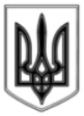 ЛИСИЧАНСЬКА  МІСЬКА  РАДАВИКОНАВЧИЙ КОМІТЕТР І Ш Е Н Н Я«07»11. 2017р.			    						№ 499м. ЛисичанськПро надання дозволу  на розміщення рекламної конструкції Розглянувши заяву фізичної особи-підприємця Зільберт Інни Петрівни   про надання дозволу на  розміщення зовнішньої реклами та керуючись Законом України «Про рекламу», п.10 постанови КМУ від 29.12.2013 р. № 2067 «Про затвердження Типових правил розміщення зовнішньої реклами», «Порядком розміщення зовнішньої реклами, плати за тимчасове користування місцями розміщення спеціальних конструкцій, порядку демонтажу, обліку та зберігання спеціальних конструкцій, встановлених в місцях, які знаходяться у комунальній власності м. Лисичанська», затвердженим рішенням виконкому від 18.10.2016р. № 405, пп 13,п.а) ст. 30 Закону України «Про місцеве самоврядування в Україні», виконком Лисичанської міської радиВИРІШИВ:    Надати терміном на 5 років місце розміщення реклами фізичній особі-підприємцю Зільберт Інні Петрівні для розміщення  рекламної конструкції  (білборд без освітлення ) за адресою: м.Лисичанськ,  вул. ім. Д.І. Менделєєва, р-н універмагу «Донбас», загальна площа конструкції 9,8 м2.      Зобов'язати фізичну особу-підприємця Зільберт І.П. укласти договір оренди на тимчасове користування місцем розташування спеціальної конструкції в управлінні архітектури та містобудування Лисичанської міської ради протягом 15 днів з моменту прийняття рішення виконкому.   Дане рішення розмістити на офіційному веб-сайті Лисичанської міської ради.   Контроль за виконанням цього рішення покласти на  заступника міського голови Якимчука А.П.  Міський голова                                                                     С.І. Шилін